Viognier rides wave of record vineyard growth into your glass Bill St. JohnRecommended:2013 Emanuel Tres Viognier Camp 4 Vineyards, Santa Ynez Valley, California: Shows the peach and apricot the variety is known for; also a good example of the strength of the Central Coast with California viognier. $25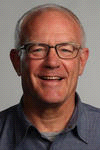 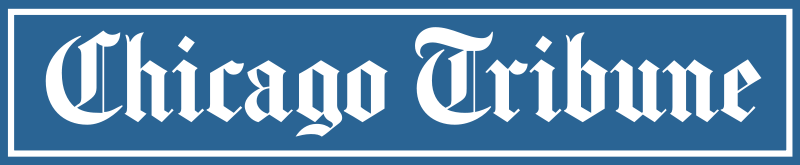 